PRACTICAL TRAINING TASKS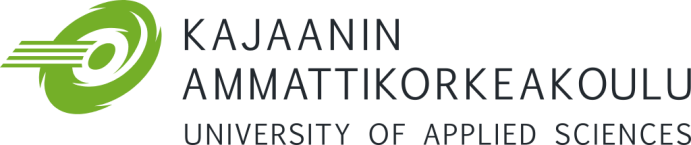 SPECIFICATIONAfter a couple weeks of training period the trainer and the trainee are supposed to make a more specific plan for the tasks trainee will do during her/his practical training. The trainee will send this plan to Kajaani University of Applied Sciences to his/her supervising teacher.STUDENTSTUDENTSTUDENTSTUDENTNameGroupDegree ProgrammePRACTICAL TRAINING PRACTICAL TRAINING PRACTICAL TRAINING PRACTICAL TRAINING PRACTICAL TRAINING WorkplaceAddressMentor at the workplaceTelephoneEmailSupervising teacherTel.Practical Training PeriodWorking hours per weekWorking hours per weekWeeksTasks SpecificationLEARNING TASKLEARNING TASKLEARNING TASKSignaturesSupervisor at the workplaceStudentSupervising teacher